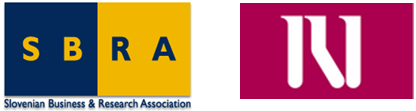 European Research Council in Slovenia 
organized by Slovenian Business and Research Association (SBRA), Brussels & the National Institute of Chemistry (NIC)ProgrammeOrganised by Slovenian Business & Research Association (SBRA), Brussels 
and the National Institute of Chemistry (NIC), and in cooperation with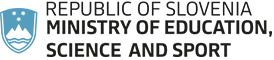 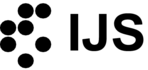 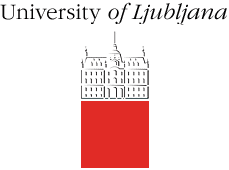 5 June 2016Arrival of ERC Delegation to SloveniaDr. Jean Pierre Bourguignon, ERC President; Dr. Eva Kondorosi, President ERC Working Group on Widening; Ms. Sabine Simmross, Chief of Cabinet ERC President; ERC PR person, TBAThe delegation will be greeted by Dr. Draško Veselinovič, SBRA President at Jože Pučnik Airport. Transfer to Grand Hotel Union, Ljubljana. If in the mood, short walk in close vicinity of the hotel (i.e. Ljubljana’s historic center)18.00 – 19.00Bilateral meeting of ERC President with Minister of Science, Education and Sport, dr. Maja Brenčič Makovec
19.00Dinner in Vila PodrožnikHosted by Minister of Education, Science and Sport dr. Maja Brenčič Makovec, accompanied by Minister of Finance dr. Dušan Mramor; Minister for Economic Development and Technology dr. Zdravko Počivalšek; Minister responsible for Development, Strategic Projects and Cohesion Alenka Smerkolj; and the director of Slovenian Research Agency, dr. József Györkös.6 June 2016Activities at National Institute for Chemistry (NIC), prior to NIC Conference09.00Arrival of Prof. Dr. Jean Pierre Bourguignon, President of European Research Council accompanied by Prof. Dr. Draško Veselinovič, SBRA
09.00 – 09.30Meeting with ERC team and members of the NIC Scientific CouncilCoffee (Venue: Conference room NIC)
09.30 – 10.30Tour around the NIC with the presentation of research capacities, led by Prof. Dr. Robert Dominko, President of the NIC Scientific Council; and Prof. Dr. Gregor Anderluh, Director of NIC
10.00Arrival of dr. Miro Cerar, Slovenian Prime Minister and dr. Maja Makovec Brenčič, Minister of Education, Science and Sport
10.00 – 10.30Presentation of NIC facilities at Pregl Research Center Photo shoot: Prime Minister, Minister, President ERC and the NIC research team10.30 – 11.50Importance of ERC for the Development of Young Scientists Careers in Slovenia (Venue: The big lecture room, 1st floor)10.30 – 10.40prof. dr. Gregor Anderluh, NIC director 
(Introduction to 70 years of NIC, NIC and excellence in science, NIC and young scientists)10.40 – 11.00prof. dr. Jean Pierre Bourguignon, ERC 
(ERC and scientists at the beginning of their careers)11.00 ‐ 11.10dr. Miro Cerar, Prime Minister of the Republic of Slovenia11.13 – 11.21prof. dr. József Györkös, president of the Slovenian Research Agency (Complementarity schemes and young scientists)11.21 – 11.29prof. dr. Jernej Ule, ERC grant, UCL Institute of Neurology and The Crick Institute, UK (Experiences from abroad; recommendations to Slovenian academic institutions for the level of support that is needed for young scientists)11.29 – 11.37prof. dr. Tomaž Prosen, ERC grant, University of Ljubljana (Brief presentation of the current ERC project in Slovenia; experiences and motivation for the young researchers)11.37 – 11.50Q&A11.50 – 13.00Lunch at the National Institute of Chemistry
(Venue: Terrace, 2nd floor)12.15 – 13.00Press conference, moderated by prof. dr. Draško Veselinovič, SBRA
(Venue: Conference room NIC, ground floor)12.15 – 12.20Introduction of the speakers and topics12.20 – 12.25prof. dr. Gregor Anderluh (70 years of NIC and visit of ERC)12.25 – 12.30prof. dr. Maja Makovec Brenčič (Cooperation of ERC and Slovenia)12.30 – 12.35prof. dr. Jean Pierre Bourguignon  (on ERC)12.35 – 12.45Q&A12.45 – 13.00Opportunity for individual media statements and photos13.45 – 14.00    Arrival of ERC delegation to Jožef Stefan Institute
 accompanied by dr. Draško Veselinovič, SBRAHost: prof. dr. Jadran Lenarčič, JSI Director14.00 – 14.30Presentation of the Institute, director prof. dr. Jadran Lenarčič
14.30 – 15.00Visit to JSI laboratories (nanotechnologies, robotics)
Including prof. dr. Dragan Mihailović, ERC grantee and project leader15.00 – 16.00Meeting with the researchers of the Institute and discussion on how can EU13 countries, Slovenia and especially Jožef Stefan Institute become even more competitive and attractive for scientific exchange in Europe16.15Farewell and departure from JSI to the University of Ljubljana (UL)16.45Arrival of ERC delegation to University of Ljubljana, accompanied by prof. dr. Draško VeselinovičHost: prof. dr. Ivan Svetlik, rector17.00 – 19.00Discussion on the concepts in basic sciences, excellence in science, science policies; Short presentation by ERC President followed by short presentation of prof. dr. Kondorosi on the science problematics of EU-13 and in connection with the so called widening followed by the open discussion led by prof. dr. Ivan Svetlik, rector UL;The most important figures in Slovenian science and research will be present (around 60 invitations sent – 40 participants expected).19.00 – 20.00ERC President undertakes 2 longer interviews: Leading Slovenian newspaper DELO and; main evening news of the national TV of Slovenia20.00Dinner hosted by University of Ljubljana and its rector, prof. dr. Ivan Svetlik at nearby place (walking distance). At the dinner, some of the participants of the discussion held at the University of Ljubljana will be present.After dinner, farewell and return to Grand Hotel Union.7 June 2016Driver will pick up ERC delegation at the Grand Hotel Union to take them to Jože Pučnik Airport (exact time to be determined)